　　　　　　　　水質チェック（来館）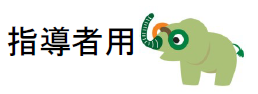 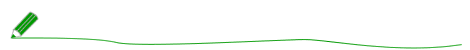 ※全体で10種類程度の水が望ましい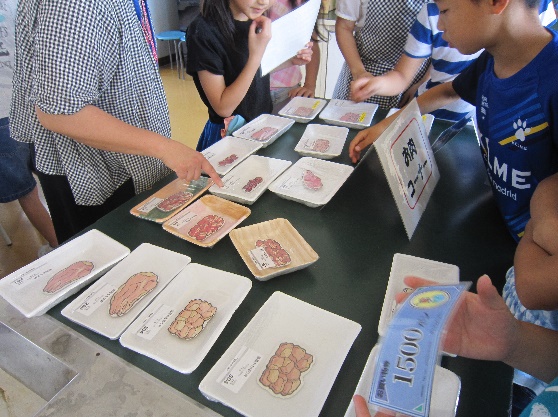 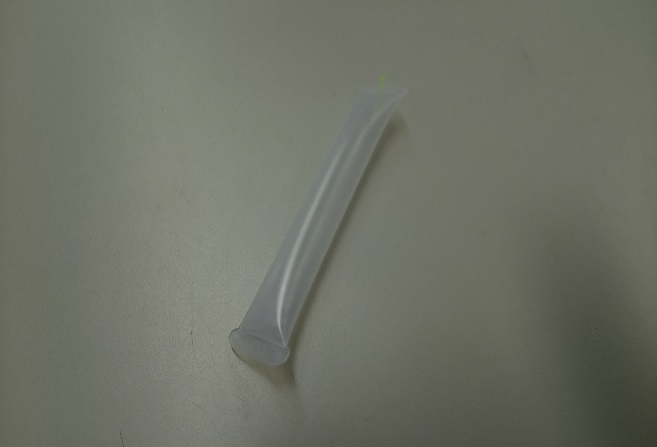 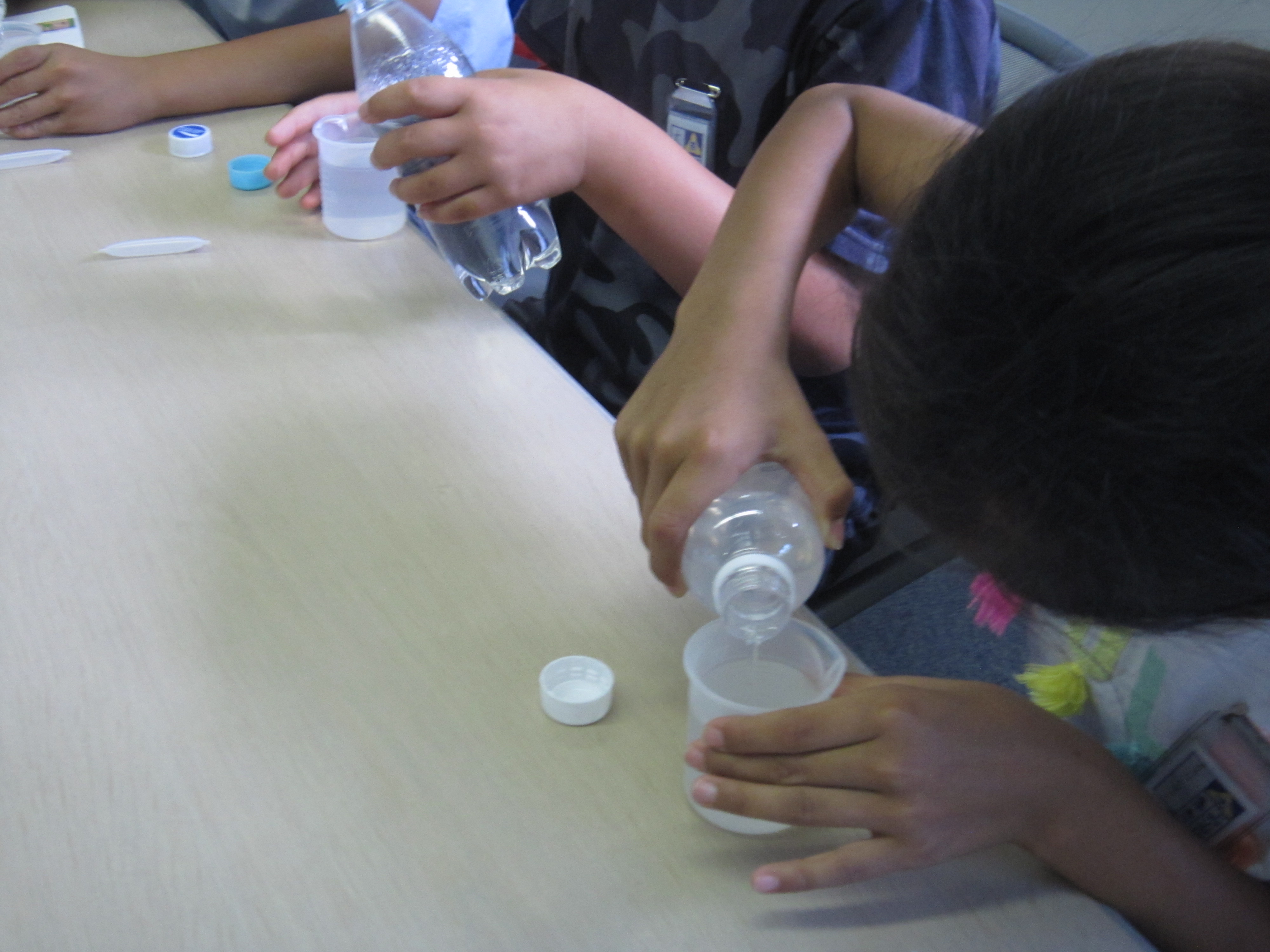 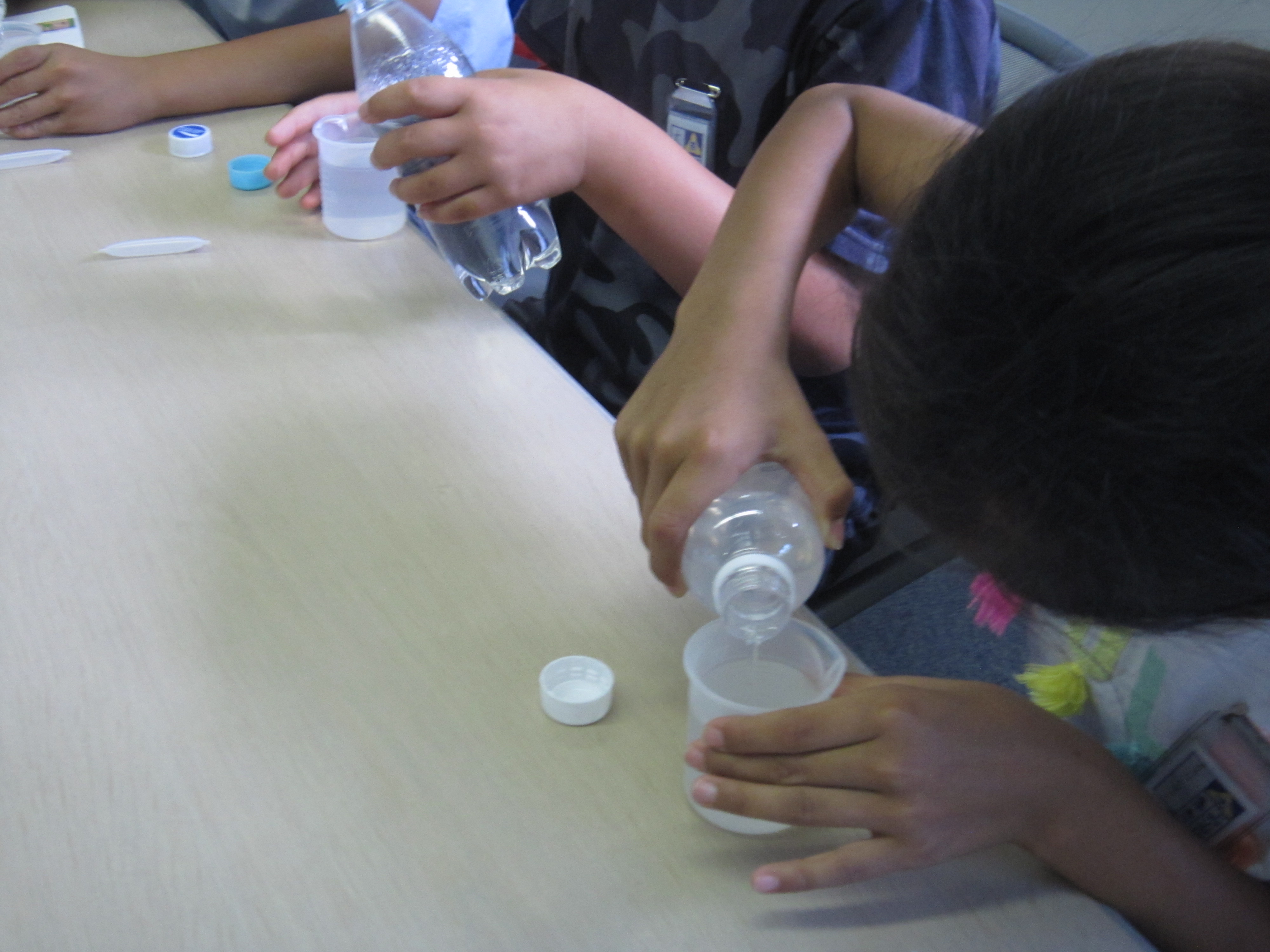 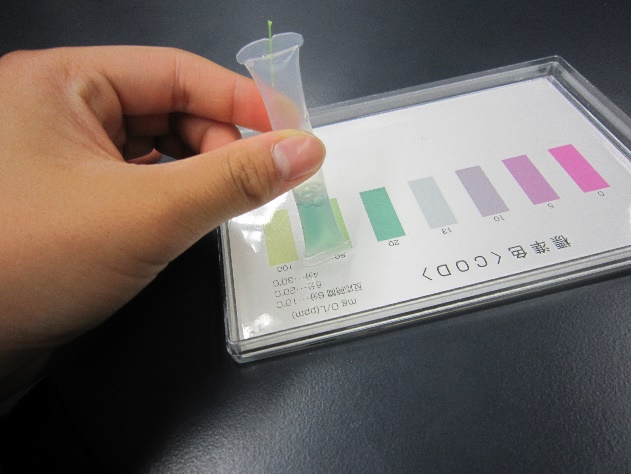 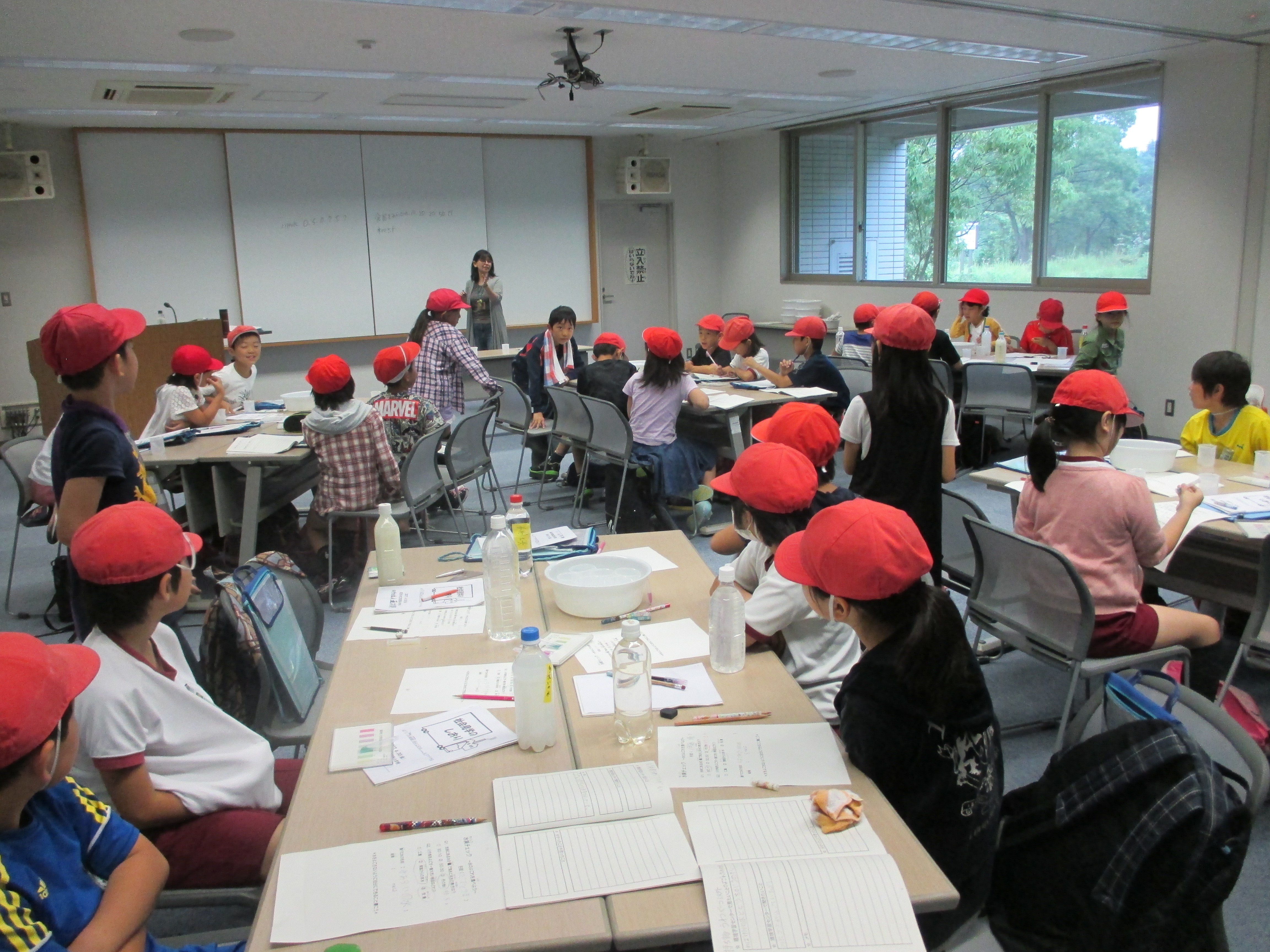 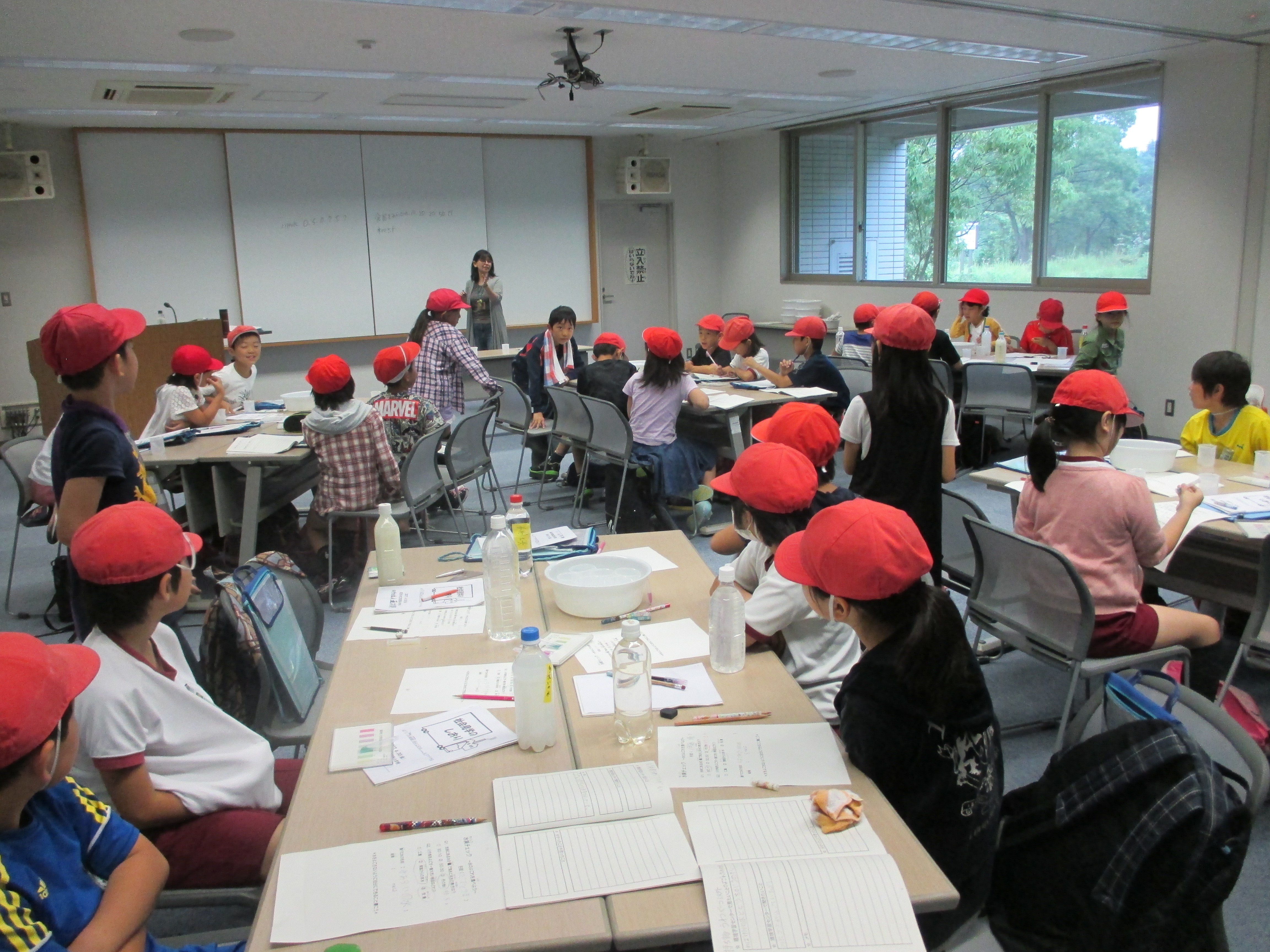 所要時間60～90分程度　　小学校の出前授業は2限分必要人数45人以内対象年齢小学校4年生以上事前の準備物調べる水（２００ml程度）持ち物筆記用具